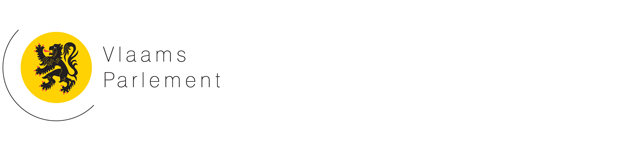 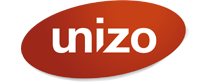 Vlaams Parlement - UNIZOParlementaire stage, 22 en 30 novemberMeters/Peters				StagiairsCaroline Croo, N-VA				Bart BroeckxZaakvoerder ABGGROEPLorin Parys, N-VA				Walter Vermeeren						Domoxim en Altair Global
Grete Remen, N-VA				Ismaël Ben-Al-Lal						Ilumen & FutechAxel Ronse, N-VA				Barbara Callewaert						Callewaert nv
Peter Wouters, N-VA				Wim Dekoning		‘t KompasRobrecht Bothuyne, CD&V			Inge Brocken						Derousseaux GrandeBart Dochy, CD&V				Dirk BraetAccountantskantoor Dirk Braet BVBAMercedes Van Volcem, Open Vld		Kathleen Duchi						Transport Declerck BavikhoveGüler Turan, sp.a				Luc De Cocker						Albe De CokerJohan Danen, Groen		Hilde Peerlings
HPE Management